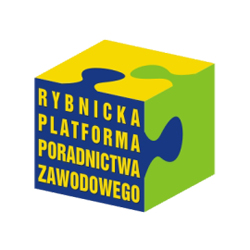 XXVIII Konferencja szkoleniowa „Poradnictwo zawodowe XXI wieku”     XXVIII Konferencja szkoleniowa, zorganizowana przez Stowarzyszenie Doradców 
Szkolnych i Zawodowych RP oraz Rybnicką Platformę Poradnictwa Zawodowego, odbyła się 
w Rybniku, w dniach 4-6.10.2018 r.     Konferencja zgromadziła wielu znamienitych gości z całego kraju. Uroczystego jej otwarcia dokonał Pan Piotr Masłowski – Zastępca Prezydenta Miasta, kierując do organizatorów słowa wdzięczności, za uczynienie Rybnika miejscem spotkania.    Podczas trzydniowego zjazdu, poruszono wiele kwestii związanych z funkcjonowaniem poradnictwa edukacyjno-zawodowego i roli doradców kariery, którzy stoją w obliczu wyzwań XXI wieku. Wydarzenie było również doskonałą okazją do podsumowania działań Rybnickiej Platformy Poradnictwa Zawodowego – od dziesięciu lat dążącej do poprawy dostępności 
i jakości usług doradczych oraz propagującej świadome planowanie drogi życiowej. Z tej okazji uczestnikom konferencji został zaprezentowany film opisujący najciekawsze dokonania RPPZ.    Urozmaicony program konferencji łączył w sobie teorię i praktykę. Wykłady oraz warsztaty zostały przeprowadzone przez ekspertów rynku pracy – przedstawicieli m.in. Stowarzyszenia Doradców Szkolnych i Zawodowych RP, Powiatowego Urzędu Pracy w Rybniku, Wojewódzkiego Ośrodka Metodycznego, Fundacji Katalyst Education, Fundacji Rozwoju Systemu Edukacji, Fundacji Imago, Instytutu Badań Edukacyjnych, Warszawskiego Centrum Innowacji Edukacyjno-Społecznych i Szkoleń, Wojewódzkiej Komendy OHP w Katowicach, Edu News, Uniwersytetu im. Adama Mickiewicza w Poznaniu.    W trakcie konferencji zrelacjonowano przebieg Ogólnopolskiego Tygodnia Kariery 2017 – jednej z inicjatyw SDSiZ RP na rzecz rozwoju poradnictwa zawodowego i wspierania edukacji. Warto w tym miejscu zaznaczyć, że RPPZ otrzymała po raz dziewiąty tytuł Laureata OTK. Przybliżono również szczegóły - dotyczące innej inicjatywy Stowarzyszenia - kolejnej edycji Olimpiady z Wiedzy o Planowaniu i Zarządzaniu Karierą Zawodową, przedstawiając korzyści, jakie przynosi młodzieży udział w konkursie.      Tematyka wystąpień, a później warsztatów, koncentrowała się wokół rozważań nad kierunkami rozwoju poradnictwa kariery, szkolnego doradztwa zawodowego – przygotowującego młodych ludzi do podjęcia trafnych decyzji edukacyjno-zawodowych. Omówiono sformalizowany proces walidacji – sprawdzania efektów uczenia się, osiągniętych przez daną osobę, podkreślając, że na współczesnym rynku pracy coraz większą rolę odgrywają: kompetencje społeczne, wiedza i umiejętności kandydatów. Przybliżono także założenia metody Normana Amundsona, charakteryzującej się elastycznym podejściem 
do narzędzi i struktur sesji poradniczych oraz kładącej nacisk na kreatywne budowanie u osoby radzącej się swojego „ja”, w perspektywie całego życia zawodowego.     Uczestnikom zostały zaprezentowane możliwości innowacyjnych narzędzi, takich jak: Europass – zestawu pięciu dokumentów, pozwalającego obywatelom UE na lepsze prezentowanie swoich kwalifikacji, kompetencji oraz Epale – ogólnoeuropejskiej, wielojęzycznej platformy internetowej, skierowanej do specjalistów, zajmujących się edukacją dorosłych. Pokazano, w jaki sposób, doradcy zawodowi i nauczyciele, mogą korzystać 
z interaktywnych zasobów np. Mapy Karier – zbioru informacji o zawodach, żeby efektywnie pomagać uczniom w odnalezieniu się na rynku pracy. Dzielono się spostrzeżeniami na temat stosowania metod aktywizujących uczniów oraz dyskutowano o ważnej roli rodziców 
w procesie planowania kariery edukacyjno-zawodowej swoich dzieci. Nawiązano również 
do sytuacji absolwentów na rynku pracy, którzy powinni być wyposażani w wiedzę m.in. 
o technikach autoprezentacji, za pomocą których, będą mogli skuteczniej tworzyć własną markę zawodową.     Zarówno część teoretyczna, jak i warsztatowa konferencji, spotkały się z pozytywną reakcją odbiorców, dostarczając im cennych wskazówek do doskonalenia warsztatu doradczego
i skłaniając ich do refleksji nad przyszłością poradnictwa kariery. Zapraszamy do zapoznania się z galerią zdjęć.	